Publicado en Madrid el 20/02/2017 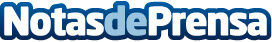 7 beneficios exclusivamente sanitarios de la ortodonciaUna sonrisa bonita es clave en nuestra sociedad, por ello un gran número de personas han optado por utilizar ortodoncia en edades adultas.  No obstante, los beneficios del tratamiento van mucho más allá de los meramente estéticos. A pesar del importante auge en los últimos años de la ortodoncia como mejora física, no se deben olvidar los beneficios que aporta a la salud, recordando que se creó precisamente para ello. Desde Ortodoncia Madrid muestran algunos datos sobre los lucros que ésta aporta a la saludDatos de contacto:Globe ComunicaciónNota de prensa publicada en: https://www.notasdeprensa.es/7-beneficios-exclusivamente-sanitarios-de-la_1 Categorias: Medicina Medicina alternativa Odontología http://www.notasdeprensa.es